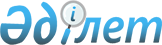 О внесении дополнений в постановление Правительства Республики Казахстан от 17 октября 2014 года № 1107 "Об утверждении перечня организаций, осуществляющих деятельность по проектированию и (или) строительству объектов международной специализированной выставки на территории Республики Казахстан"
					
			Утративший силу
			
			
		
					Постановление Правительства Республики Казахстан от 20 января 2016 года № 20. Утратило силу постановлением Правительства Республики Казахстан от 2 июня 2022 года № 358.
      Сноска. Утратило силу постановлением Правительства РК от 02.06.2022 № 358.
      Правительство Республики Казахстан ПОСТАНОВЛЯЕТ:
      1. Внести в постановление Правительства Республики Казахстан от 17 октября 2014 года № 1107 "Об утверждении перечня организаций, осуществляющих деятельность по проектированию и (или) строительству объектов международной специализированной выставки на территории Республики Казахстан" (САПП Республики Казахстан, 2014 г., № 64, ст. 589) следующие дополнения:
      перечень организаций, осуществляющих деятельность по проектированию и (или) строительству объектов международной выставки на территории Республики Казахстан, утвержденный указанным постановлением, дополнить строками, порядковые номера 8, 9, 10 и 11, следующего содержания:
      "
                                                                      ".
      2. Настоящее постановление водится в действие со дня его подписания и подлежит официальному опубликованию. 
					© 2012. РГП на ПХВ «Институт законодательства и правовой информации Республики Казахстан» Министерства юстиции Республики Казахстан
				
8.
Товарищество с ограниченной ответственностью "ИНЖИНИРИНГОВАЯ КОМПАНИЯ "КАЗГИПРОНЕФТЕТРАНС"
Проектирование
9.
Товарищество с ограниченной ответственностью "TURKUYAZ-YDA STROY" (ТУРКУАЗ-ИДА СТРОЙ)
Строительство
10
Товарищество с ограниченной ответственностью "САЭС СРЕДАЗЭНЕРГОСТРОЙ"
Строительство
11
Товарищество с ограниченной ответственностью "RONA LTD"
Проектирование
Премьер-Министр
Республики Казахстан
К. Масимов